提醒的話：1. 請同學詳細填寫，這樣老師較好做統整，學弟妹也較清楚你提供的意見，謝謝！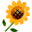 2. 甄選學校、科系請填全名；甄選方式與過程內容書寫不夠請續寫背面。         3. 可直接上輔導處網站https://sites.google.com/a/yphs.tw/yphsc/「甄選入學」區下載本表格，    以電子檔郵寄至yphs316@gmail.com信箱，感謝你！　　　　　              甄選學校甄選學校東華大學東華大學東華大學東華大學甄選學系甄選學系會計系會計系學生學測分數國英數社自總■大學個人申請□科技校院申請入學□軍事校院■大學個人申請□科技校院申請入學□軍事校院■大學個人申請□科技校院申請入學□軍事校院■正取□備取□未錄取■正取□備取□未錄取學測分數101210111154■大學個人申請□科技校院申請入學□軍事校院■大學個人申請□科技校院申請入學□軍事校院■大學個人申請□科技校院申請入學□軍事校院■正取□備取□未錄取■正取□備取□未錄取甄選方式與過程■面試佔(   50 　%)一、形式：（教授：學生）人數=（ 2 ： 1 ），方式分兩階段,各5min 二、題目：第一關1.2分鐘自我介紹2.你覺得會計是什麼3.你還申請哪些校系4.你第一次到花蓮嗎5.你是一個會想家的人嗎6.如果你拿一萬塊存入銀行,一年後你能拿出多少錢?若是存入日本銀行呢?7.備審資料相關問題第二關唸一段英文文章及翻譯它你的興趣及高中所屬社團你最近的休閒活動?備審資料相關問題■備審資料佔(  20   %)   或  □術科實作佔(     %)  或  □筆試佔(     %)□其他佔(     %)請註明其他方式，如：小論文■面試佔(   50 　%)一、形式：（教授：學生）人數=（ 2 ： 1 ），方式分兩階段,各5min 二、題目：第一關1.2分鐘自我介紹2.你覺得會計是什麼3.你還申請哪些校系4.你第一次到花蓮嗎5.你是一個會想家的人嗎6.如果你拿一萬塊存入銀行,一年後你能拿出多少錢?若是存入日本銀行呢?7.備審資料相關問題第二關唸一段英文文章及翻譯它你的興趣及高中所屬社團你最近的休閒活動?備審資料相關問題■備審資料佔(  20   %)   或  □術科實作佔(     %)  或  □筆試佔(     %)□其他佔(     %)請註明其他方式，如：小論文■面試佔(   50 　%)一、形式：（教授：學生）人數=（ 2 ： 1 ），方式分兩階段,各5min 二、題目：第一關1.2分鐘自我介紹2.你覺得會計是什麼3.你還申請哪些校系4.你第一次到花蓮嗎5.你是一個會想家的人嗎6.如果你拿一萬塊存入銀行,一年後你能拿出多少錢?若是存入日本銀行呢?7.備審資料相關問題第二關唸一段英文文章及翻譯它你的興趣及高中所屬社團你最近的休閒活動?備審資料相關問題■備審資料佔(  20   %)   或  □術科實作佔(     %)  或  □筆試佔(     %)□其他佔(     %)請註明其他方式，如：小論文■面試佔(   50 　%)一、形式：（教授：學生）人數=（ 2 ： 1 ），方式分兩階段,各5min 二、題目：第一關1.2分鐘自我介紹2.你覺得會計是什麼3.你還申請哪些校系4.你第一次到花蓮嗎5.你是一個會想家的人嗎6.如果你拿一萬塊存入銀行,一年後你能拿出多少錢?若是存入日本銀行呢?7.備審資料相關問題第二關唸一段英文文章及翻譯它你的興趣及高中所屬社團你最近的休閒活動?備審資料相關問題■備審資料佔(  20   %)   或  □術科實作佔(     %)  或  □筆試佔(     %)□其他佔(     %)請註明其他方式，如：小論文■面試佔(   50 　%)一、形式：（教授：學生）人數=（ 2 ： 1 ），方式分兩階段,各5min 二、題目：第一關1.2分鐘自我介紹2.你覺得會計是什麼3.你還申請哪些校系4.你第一次到花蓮嗎5.你是一個會想家的人嗎6.如果你拿一萬塊存入銀行,一年後你能拿出多少錢?若是存入日本銀行呢?7.備審資料相關問題第二關唸一段英文文章及翻譯它你的興趣及高中所屬社團你最近的休閒活動?備審資料相關問題■備審資料佔(  20   %)   或  □術科實作佔(     %)  或  □筆試佔(     %)□其他佔(     %)請註明其他方式，如：小論文■面試佔(   50 　%)一、形式：（教授：學生）人數=（ 2 ： 1 ），方式分兩階段,各5min 二、題目：第一關1.2分鐘自我介紹2.你覺得會計是什麼3.你還申請哪些校系4.你第一次到花蓮嗎5.你是一個會想家的人嗎6.如果你拿一萬塊存入銀行,一年後你能拿出多少錢?若是存入日本銀行呢?7.備審資料相關問題第二關唸一段英文文章及翻譯它你的興趣及高中所屬社團你最近的休閒活動?備審資料相關問題■備審資料佔(  20   %)   或  □術科實作佔(     %)  或  □筆試佔(     %)□其他佔(     %)請註明其他方式，如：小論文■面試佔(   50 　%)一、形式：（教授：學生）人數=（ 2 ： 1 ），方式分兩階段,各5min 二、題目：第一關1.2分鐘自我介紹2.你覺得會計是什麼3.你還申請哪些校系4.你第一次到花蓮嗎5.你是一個會想家的人嗎6.如果你拿一萬塊存入銀行,一年後你能拿出多少錢?若是存入日本銀行呢?7.備審資料相關問題第二關唸一段英文文章及翻譯它你的興趣及高中所屬社團你最近的休閒活動?備審資料相關問題■備審資料佔(  20   %)   或  □術科實作佔(     %)  或  □筆試佔(     %)□其他佔(     %)請註明其他方式，如：小論文■面試佔(   50 　%)一、形式：（教授：學生）人數=（ 2 ： 1 ），方式分兩階段,各5min 二、題目：第一關1.2分鐘自我介紹2.你覺得會計是什麼3.你還申請哪些校系4.你第一次到花蓮嗎5.你是一個會想家的人嗎6.如果你拿一萬塊存入銀行,一年後你能拿出多少錢?若是存入日本銀行呢?7.備審資料相關問題第二關唸一段英文文章及翻譯它你的興趣及高中所屬社團你最近的休閒活動?備審資料相關問題■備審資料佔(  20   %)   或  □術科實作佔(     %)  或  □筆試佔(     %)□其他佔(     %)請註明其他方式，如：小論文■面試佔(   50 　%)一、形式：（教授：學生）人數=（ 2 ： 1 ），方式分兩階段,各5min 二、題目：第一關1.2分鐘自我介紹2.你覺得會計是什麼3.你還申請哪些校系4.你第一次到花蓮嗎5.你是一個會想家的人嗎6.如果你拿一萬塊存入銀行,一年後你能拿出多少錢?若是存入日本銀行呢?7.備審資料相關問題第二關唸一段英文文章及翻譯它你的興趣及高中所屬社團你最近的休閒活動?備審資料相關問題■備審資料佔(  20   %)   或  □術科實作佔(     %)  或  □筆試佔(     %)□其他佔(     %)請註明其他方式，如：小論文■面試佔(   50 　%)一、形式：（教授：學生）人數=（ 2 ： 1 ），方式分兩階段,各5min 二、題目：第一關1.2分鐘自我介紹2.你覺得會計是什麼3.你還申請哪些校系4.你第一次到花蓮嗎5.你是一個會想家的人嗎6.如果你拿一萬塊存入銀行,一年後你能拿出多少錢?若是存入日本銀行呢?7.備審資料相關問題第二關唸一段英文文章及翻譯它你的興趣及高中所屬社團你最近的休閒活動?備審資料相關問題■備審資料佔(  20   %)   或  □術科實作佔(     %)  或  □筆試佔(     %)□其他佔(     %)請註明其他方式，如：小論文■面試佔(   50 　%)一、形式：（教授：學生）人數=（ 2 ： 1 ），方式分兩階段,各5min 二、題目：第一關1.2分鐘自我介紹2.你覺得會計是什麼3.你還申請哪些校系4.你第一次到花蓮嗎5.你是一個會想家的人嗎6.如果你拿一萬塊存入銀行,一年後你能拿出多少錢?若是存入日本銀行呢?7.備審資料相關問題第二關唸一段英文文章及翻譯它你的興趣及高中所屬社團你最近的休閒活動?備審資料相關問題■備審資料佔(  20   %)   或  □術科實作佔(     %)  或  □筆試佔(     %)□其他佔(     %)請註明其他方式，如：小論文心得與建議◎備審資料製作建議：  自己要熟悉內容,面試時老師會邊看◎整體準備方向與建議：  再現場可跟學長姐聊天,會比較不緊張老師人都很好,像在聊天◎備審資料製作建議：  自己要熟悉內容,面試時老師會邊看◎整體準備方向與建議：  再現場可跟學長姐聊天,會比較不緊張老師人都很好,像在聊天◎備審資料製作建議：  自己要熟悉內容,面試時老師會邊看◎整體準備方向與建議：  再現場可跟學長姐聊天,會比較不緊張老師人都很好,像在聊天◎備審資料製作建議：  自己要熟悉內容,面試時老師會邊看◎整體準備方向與建議：  再現場可跟學長姐聊天,會比較不緊張老師人都很好,像在聊天◎備審資料製作建議：  自己要熟悉內容,面試時老師會邊看◎整體準備方向與建議：  再現場可跟學長姐聊天,會比較不緊張老師人都很好,像在聊天◎備審資料製作建議：  自己要熟悉內容,面試時老師會邊看◎整體準備方向與建議：  再現場可跟學長姐聊天,會比較不緊張老師人都很好,像在聊天◎備審資料製作建議：  自己要熟悉內容,面試時老師會邊看◎整體準備方向與建議：  再現場可跟學長姐聊天,會比較不緊張老師人都很好,像在聊天◎備審資料製作建議：  自己要熟悉內容,面試時老師會邊看◎整體準備方向與建議：  再現場可跟學長姐聊天,會比較不緊張老師人都很好,像在聊天◎備審資料製作建議：  自己要熟悉內容,面試時老師會邊看◎整體準備方向與建議：  再現場可跟學長姐聊天,會比較不緊張老師人都很好,像在聊天◎備審資料製作建議：  自己要熟悉內容,面試時老師會邊看◎整體準備方向與建議：  再現場可跟學長姐聊天,會比較不緊張老師人都很好,像在聊天◎備審資料製作建議：  自己要熟悉內容,面試時老師會邊看◎整體準備方向與建議：  再現場可跟學長姐聊天,會比較不緊張老師人都很好,像在聊天E-mail手機